Join St. Peter’s for Water Play Day!!                                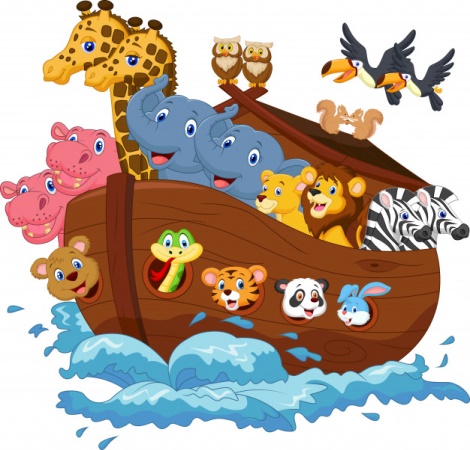 WHEN: 	Saturday, August 10thWHO:	All children ages 3 - 12TIMES:  	Ages 5-8: 	  9am - 11am			Ages 3&4:	  11:30am - 1:30pm 			Ages 9-12:	  2pm - 4pmWHERE:  	St. Peter's Episcopal Church 			104 Elm Street, Sheboygan Falls  Bring your children for a two-hour session of Water Play based on the popular Bible story Noah's Ark!   Parents: Feel free to stay or simply drop off your children with our trained staff members.  Wear your suit and bring a towel because we’ll be playing water games, having fun with water balloons, and even a slip n’ slide! We’ll learn about water safety and compassion for all of God's creatures!  Snacks provided—we will have animal-themed treats! Questions? Contact Julie or Marissa at children@stpetersfalls.org